65-1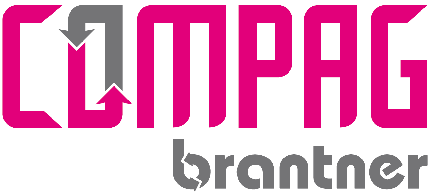 Dodatek č. 1ke Smlouvě o poskytování služeb v odpadovém hospodářstvíZhotovitel:				COMPAG MLADÁ BOLESLAV s.r.o.zapsán v obchodním rejstříku vedeném Městským soudem v Praze, oddíl C, vl. 22798se sídlem:										Vančurova 1425, 293 01 Mladá Boleslavzastoupený:										Radkem Lizcem, Miloslavem Neumanem, jednatelina základě plné moci je oprávněn podepisovat za pana Lizce Ing. Pavel UrdaIČO:	47551984									DIČ CZ47551984bankovní spojení:								Česká spořitelna, č. ú.: 5708892/0800kontaktní osoba ve věcech obchodních:	Ing. Pavel Urda, 725 770 961, urda@compag.czkontaktní osoba ve věcech provozních:	Jaroslav Maška, 724 344 798, maska@compag.cz	Objednatel:				Gymnázium, Mladá Boleslav, Palackého 191/1		se sídlem:										Palackého 191/1, 293 01 Mladá Boleslav				zasílací adresa:									shodná se sídlem elektronická adresa pro zasílání faktur: 	sekretariat@g8mb.cz	zastoupený:										RNDr. Janou Pospíšilovou,IČO: 62486012						   			DIČ: kontaktní osoba/tel/e-mail:                   Jana Kopalová, 326 321 515, sekretariat@g8mb.cz Výše uvedený zhotovitel a objednatel se dohodli na následujícím znění smlouvy.1. Předmět dodatkuPředmětem tohoto dodatku je úprava cen a zahájení svozu nádob na plasty a papír v rozsahu specifikovaném v příloze č. 1 tohoto dodatku. Ostatní ustanovení Smlouvy a předchozích dodatků zůstávají neměnná.2. Závěrečné ustanoveníObsah tohoto dodatku lze měnit nebo doplňovat pouze formou písemných vzestupně číslovaných dodatků podepsaných oběma stranami.Tento dodatek se vyhotovuje ve dvou stejnopisech, z nichž po jednom obdrží každá ze smluvních stran.Každá ze smluvních stran prohlašuje, že tento dodatek uzavírá svobodně a vážně, že považuje obsah tohoto dodatku za určitý a srozumitelný, že všechny výrazy obsažené v tomto dodatku při jednání o uzavření tohoto dodatku použily smluvní strany poprvé společně a že jsou jí známy všechny skutečnosti, jež jsou pro uzavření tohoto dodatku rozhodující.Tento dodatek nabývá platnosti dnem podpisu oběma smluvními stranami a účinnosti od 1.3.2023Nedílnou součástí dodatku tvoří tyto přílohy:Příloha č. 1 Ceník, četnost a rozsah poskytování služeb, technické podmínkyPříloha č. 2 Zjednodušený podpis odpadu / Písemné informaceV Mladé Boleslavi dne 27.2.2023												    V Mladé Boleslavi dne  6. 3, 2023		Za zhotovitele																					Za objednatele………………………………………………………	………………………………………………………  COMPAG MLADÁ BOLESLAV s.r.o.											 			   	Gymnázium, Mladá Boleslav ,																									          	Palackého 191/1Příloha č. 1 k Dodatku č. 1 ze dne 1.3. 2023 ke Smlouvě o poskytování služeb v odpadovém hospodářstvíCeník, četnost a rozsah poskytování služeb, technické podmínky(v cenách uvedených v tomto ceníku není obsažena daň z přidané hodnoty)Požadovaná změna: 	Úprava cen a zahájení svozu 1100 l nádob na plasty a papírAktuální stav po změně:1.Základní údaje o svozovém místě V Mladé Boleslavi, dne:  6. 3. 2023Za zhotovitele																											Za objednatele………………………………………………………				……………………………………………………… COMPAG MLADÁ BOLESLAV s.r.o.													   						 Gymnázium, Mladá Boleslav, Palackého 191/1		Příloha č. 2 ke Smlouvě o poskytování služeb v odpadovém hospodářství IČZ – identifikační číslo zařízení IČP – identifikační číslo provozovnyČ. ZÚJ – Základní územní jednotka Název ORP – obec s rozšířenou působností 246837270001Svozové místo:Ulice/Popis místaČíslo popisnéPSČNázev obce - městaSvozové místo:Palackého 191/1293 01Mladá Boleslav Název odpaduKód odpaduDruh nádobyČetnost svozu za rokVlastník nádobyPronájem nádobyPočet nádob ksCena za pronájem jedné nádoby bez DPHCena za svoz jedné nádoby za rok bez DPHSměsný komunální odpad2003011100 l2x týdně (červenec-srpen 1x týdně) ZhotovitelV ceně svozu1-42 580,-Plasty 2001391100 l1x týdněZhotovitelANO11 580,-16 800,-Papír a lepenka2001011100 l1x týdněZhotovitelANO11 580,-15 800,-